<Commission>{TRAN}Odbor za promet in turizem</Commission>TRAN_PV(2022)0428_1ZAPISNIKseje 28. aprila 2022 od 9.00 do 12.00v Bruslju, sejna soba József Antall (6Q2)Seja se je začela v četrtek, 28. aprila 2022, ob 9.00. Vodil jo je podpredsednik Jan-Christoph Oetjen.Z udeležbo članov odbora TRAN na daljavo28. april 2022 od 9.00 do 10.001.	Sprejetje dnevnega reda	Dnevni red je bil sprejet v obliki, navedeni v zapisniku.2.	Sporočila predsedujočega	Rok za vložitev predlogov sprememb: rok za vložitev predlogov sprememb k osnutku mnenja o aktu o umetni inteligenci, za katerega je pripravljavka mnenja Josianne Cutajar, je 2. maj 2022 ob 12.00.* * **** Brez navzočnosti javnosti ***3.	Predstavitev Evropske komisije o vplivu ruske invazije v Ukrajini na prometni sektor EU* * *28. april 2022 od 10.00 do 12.00*** Glasovanje na daljavo: prvi krog ***4.	Učinek nezakonite ruske vojaške agresije proti Ukrajini na prometni in turistični sektor EUTRAN/9/08871	2022/2643(RSP)		Sprejetje predloga resolucije (eno samo glasovanje)Sklep: predlog resolucije je bil sprejet s 43 glasovi za, 1 glasom proti in 5 vzdržanimi glasovi.5.	Sprememba Uredbe (EU) 2018/842 o zavezujočem letnem zmanjšanju emisij toplogrednih plinov za države članice v obdobju od 2021 do 2030 kot prispevku k podnebnim ukrepom za izpolnitev zavez iz Pariškega sporazumaTRAN/9/06910***I	2021/0200(COD)	COM(2021)0555 – C9-0321/2021	Sprejetje predlogov spremembSprejeti so bili vsi sporazumni predlogi sprememb in predlogi sprememb 3, 4, 5, 7, 8, 11, 13, 27, 28, 33, 36, 46, 71, 72/73, 136.6.	Vzpostavitev Socialnega sklada za podnebjeTRAN/9/06941***I	2021/0206(COD)	COM(2021)0568 – C9-0324/2021	Sprejetje predlogov spremembSprejeti so bili vsi sporazumni predlogi sprememb in predlogi sprememb 85, 88, 89, 115, 221, 222, 223, 251 in 347.7.	Sprememba Direktive 2003/87/ES v zvezi z obveščanjem o poravnavi v okviru globalnega tržnega ukrepa za operatorje zrakoplovov s sedežem v UnijiTRAN/9/06899***I	2021/0204(COD)	COM(2021)0567 – C9-0323/2021	Sprejetje predlogov spremembSprejeti so bili vsi predlogi sprememb.8.	Sprememba Direktive 2003/87/ES v zvezi s prispevkom letalstva k cilju Unije glede zmanjšanja emisij v celotnem gospodarstvu in ustreznem izvajanju globalnega tržnega ukrepaTRAN/9/06897***I	2021/0207(COD)	COM(2021)0552 – C9-0319/2021	Sprejetje predlogov spremembSprejeti so bili vsi sporazumni predlogi sprememb.9.	Sprememba Direktive 2003/87/ES o vzpostavitvi sistema za trgovanje s pravicami do emisije toplogrednih plinov v Uniji, Sklepa (EU) 2015/1814 o vzpostavitvi in delovanju rezerve za stabilnost trga za sistem Unije za trgovanje z emisijami toplogrednih plinov ter Uredbe (EU) 2015/757TRAN/9/06893***I	2021/0211(COD)	COM(2021)0551 – C9-0318/2021	Sprejetje predlogov spremembSprejeti so bili vsi sporazumni predlogi sprememb in predlogi sprememb 248B, 304, 393, 489B/474B/491B, 98, 109 in 172.10.	Sprememba Uredbe (EU) 2019/631 glede krepitve standardov emisijskih vrednosti CO2 za nove osebne avtomobile in nova lahka gospodarska vozila v skladu s povečano podnebno ambicijo UnijeTRAN/9/06914***I	2021/0197(COD)	COM(2021)0556 – C9-0322/2021	Sprejetje predlogov spremembSprejeti so bili sporazumni predlogi sprememb 1, 2a, 3, 4, 5, 6, 7, 8, 9, 10a, 11 in predlogi sprememb 65, 96, 105, 194, 210, 237, 240.Vsi poslanci, ki so glasovali na daljavo, so glasovali z aplikacijo EPvote. Glasovnico so lahko poslali do 13.00.*** Konec glasovanja na daljavo ***11.	Sestanek projektne skupine za turizem o povezljivosti kot glavnem dejavniku za turistični sektor Govorili so: Jan-Christoph Oetjen, Montserrat Barriga, (Evropsko združenje regionalnih letalskih prevoznikov), Carles Casas (Mednarodna železniška zveza (Union Internationale des Chemins de Fer)),Jon Worth (kampanja Trains for Europe in projekt CrossBorder Rail), Marcello Di Caterina (Združenje zatrajnostno intermodalnost (Alis)), Sumaira Isaacs (inštitut World Tourism Forum), Cláudia Monteiro deAguiar, Isabel García Muñoz, Dominique Riquet, Ciarán Cuffe, Elena Kundura (Elena Kountoura), AngelDžambazki (Angel Dzhambazki), Josianne Cutajar, Mario Furore, Milosz Momot (GD za notranji trg, industrijo, podjetništvo ter mala in srednja podjetja,Evropska komisija)12.	Razno	Drugih zadev ni bilo.13.	Naslednja seja	16. in 17. maj 2022 (Bruselj)* * **** Glasovanje na daljavo: drugi krog – začetek končnega glasovanja po pisnem postopku ob 15.30 ***14.	Sprememba Uredbe (EU) 2018/842 o zavezujočem letnem zmanjšanju emisij toplogrednih plinov za države članice v obdobju od 2021 do 2030 kot prispevku k podnebnim ukrepom za izpolnitev zavez iz Pariškega sporazumaTRAN/9/06910***I	2021/0200(COD)	COM(2021)0555 – C9-0321/2021	Sprejetje osnutka mnenjaSklep: osnutek mnenja je bil sprejet z 28 glasovi za, 8 proti in 12 vzdržanimi glasovi.15.	Vzpostavitev Socialnega sklada za podnebjeTRAN/9/06941***I	2021/0206(COD)	COM(2021)0568 – C9-0324/2021	Sprejetje osnutka mnenjaSklep: osnutek mnenja je bil sprejet s 44 glasovi za, 1 glasom proti in 3 vzdržanimi glasovi.16.	Sprememba Direktive 2003/87/ES v zvezi z obveščanjem o poravnavi v okviru globalnega tržnega ukrepa za operatorje zrakoplovov s sedežem v UnijiTRAN/9/06899***I	2021/0204(COD)	COM(2021)0567 – C9-0323/2021	Sprejetje osnutka mnenjaSklep: osnutek mnenja je bil sprejet s 45 glasovi za, 2 glasovoma proti in 1 vzdržanim glasom.17.	Sprememba Direktive 2003/87/ES v zvezi s prispevkom letalstva k cilju Unije glede zmanjšanja emisij v celotnem gospodarstvu in ustreznem izvajanju globalnega tržnega ukrepaTRAN/9/06897***I	2021/0207(COD)	COM(2021)0552 – C9-0319/2021	Sprejetje osnutka mnenjaSklep: osnutek mnenja je bil sprejet s 37 glasovi za, 6 proti in 5 vzdržanimi glasovi.18.	Sprememba Direktive 2003/87/ES o vzpostavitvi sistema za trgovanje s pravicami do emisije toplogrednih plinov v Uniji, Sklepa (EU) 2015/1814 o vzpostavitvi in delovanju rezerve za stabilnost trga za sistem Unije za trgovanje z emisijami toplogrednih plinov ter Uredbe (EU) 2015/757TRAN/9/06893***I	2021/0211(COD)	COM(2021)0551 – C9-0318/2021	Sprejetje osnutka mnenjaSklep: osnutek mnenja je bil sprejet s 30 glasovi za, 8 proti in 10 vzdržanimi glasovi.19.	Sprememba Uredbe (EU) 2019/631 glede krepitve standardov emisijskih vrednosti CO2 za nove osebne avtomobile in nova lahka gospodarska vozila v skladu s povečano podnebno ambicijo UnijeTRAN/9/06914***I	2021/0197(COD)	COM(2021)0556 – C9-0322/2021	Sprejetje osnutka mnenjaSklep: osnutek mnenja je bil sprejet s 27 glasovi za, 14 proti in 7 vzdržanimi glasovi.Vsi poslanci, ki so glasovali na daljavo, so glasovali z aplikacijo EPvote. Glasovnice so lahko poslali do 16.30.*** Konec glasovanja na daljavo ***Seja se je končala ob 11.47.Results of roll-call votesContents1.	Impact of Russian illegal war of aggression against Ukraine on the EU transport and tourism sectors – 2022/2643(RSP)	91.1.	Final vote	92.	Amending Regulation (EU) 2018/842 on binding annual greenhouse gas emission reductions by Member States from 2021 to 2030 contributing to climate action to meet commitments under the Paris Agreement – 2021/0200(COD) – Rapporteur: Angel Dzhambazki	102.1.	Final vote	103.	Establishing a Social Climate Fund – 2021/0206(COD) - Rapporteur: Leila Chaibi	113.1.	Final vote	114.	Amending Directive 2003/87/EC as regards the notification of offsetting in respect of a global market-based measure for aircraft operators based in the Union – 2021/0204(COD) – Rapporteur: Roberts Zīle	124.1.	Final vote	125.	Amending Directive 2003/87/EC as regards aviation's contribution to the Union’s economy-wide emission reduction target and appropriately implementing a global market-based measure – 2021/0207(COD) – Rapporteur: Jan-Christoph Oetjen	135.1.	Final vote	136.	Amending Directive 2003/87/EC establishing a system for greenhouse gas emission allowance trading within the Union, Decision (EU) 2015/1814 concerning the establishment and operation of a market stability reserve for the Union greenhouse gas emission trading scheme and Regulation (EU) 2015/757 – 2021/0211(COD) - Rapporteur: Andrey Novakov	146.1.	Final vote	147.	Amending Regulation (EU) 2019/631 as regards strengthening the CO2 emission performance standards for new passenger cars and new light commercial vehicles in line with the Union’s increased climate ambition – 2021/0197(COD) – Rapporteur: Petar Vitanov	157.1.	Final vote	15Key to symbols:+	:	in favour-	:	against0	:	abstention1.	Impact of Russian illegal war of aggression against Ukraine on the EU transport and tourism sectors – 2022/2643(RSP) 1.1.	Final vote2.	Amending Regulation (EU) 2018/842 on binding annual greenhouse gas emission reductions by Member States from 2021 to 2030 contributing to climate action to meet commitments under the Paris Agreement – 2021/0200(COD) – Rapporteur: Angel Dzhambazki 2.1.	Final vote3.	 – 2021/0206(COD) - Rapporteur: Leila Chaibi 3.1.	Final vote4.	 – 2021/0204(COD) – Rapporteur: Roberts Zīle4.1.	Final vote5.	5.1.	Final vote6.	6.1.	Final vote7.	7.1.	Final voteПРИСЪСТВЕН ЛИСТ/LISTA DE ASISTENCIA/PREZENČNÍ LISTINA/DELTAGERLISTE/ ANWESENHEITSLISTE/KOHALOLIJATE NIMEKIRI/ΚΑΤΑΣΤΑΣΗ ΠΑΡΟΝΤΩΝ/RECORD OF ATTENDANCE/ LISTE DE PRÉSENCE/POPIS NAZOČNIH/ELENCO DI PRESENZA/APMEKLĒJUMU REĢISTRS/DALYVIŲ SĄRAŠAS/ JELENLÉTI ÍV/REĠISTRU TA' ATTENDENZA/PRESENTIELIJST/LISTA OBECNOŚCI/LISTA DE PRESENÇAS/ LISTĂ DE PREZENŢĂ/PREZENČNÁ LISTINA/SEZNAM NAVZOČIH/LÄSNÄOLOLISTA/NÄRVAROLISTA*Remote participation* 	(P)	=	Председател/Presidente/Předseda/Formand/Vorsitzender/Esimees/Πρόεδρος/Chair/Président/Predsjednik/Priekšsēdētājs/ Pirmininkas/Elnök/'Chairman'/Voorzitter/Przewodniczący/Preşedinte/Predseda/Predsednik/Puheenjohtaja/Ordförande	(VP) =	Заместник-председател/Vicepresidente/Místopředseda/Næstformand/Stellvertretender Vorsitzender/Aseesimees/Αντιπρόεδρος/ Vice-Chair/Potpredsjednik/Vice-Président/Potpredsjednik/Priekšsēdētāja vietnieks/Pirmininko pavaduotojas/Alelnök/ Viċi 'Chairman'/Ondervoorzitter/Wiceprzewodniczący/Vice-Presidente/Vicepreşedinte/Podpredseda/Podpredsednik/ Varapuheenjohtaja/Vice ordförande	(M)	=	Член/Miembro/Člen/Medlem/Mitglied/Parlamendiliige/Βουλευτής/Member/Membre/Član/Membro/Deputāts/Narys/Képviselő/ Membru/Lid/Członek/Membro/Membru/Člen/Poslanec/Jäsen/Ledamot	(F)	=	Длъжностно лице/Funcionario/Úředník/Tjenestemand/Beamter/Ametnik/Υπάλληλος/Official/Fonctionnaire/Dužnosnik/ Funzionario/Ierēdnis/Pareigūnas/Tisztviselő/Uffiċjal/Ambtenaar/Urzędnik/Funcionário/Funcţionar/Úradník/Uradnik/Virkamies/ TjänstemanEvropski parlament2019-2024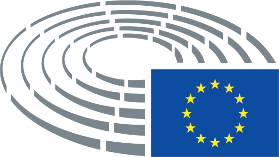 Pristojni odbor:Pristojni odbor:Pristojni odbor:Pristojni odbor:TRANPripravljavec mnenja:Pripravljavec mnenja:Pripravljavec mnenja:Pripravljavec mnenja:Angel Džambazki (Angel Dzhambazki) (ECR)Angel Džambazki (Angel Dzhambazki) (ECR)Pristojni odbor:Pristojni odbor:Pristojni odbor:Pristojni odbor:ENVIJessica Polfjärd (PPE)Mnenje:Mnenje:Mnenje:Mnenje:BUDG, ITRE, TRAN, REGI, AGRIBUDG, ITRE, TRAN, REGI, AGRIBUDG, ITRE, TRAN, REGI, AGRIPripravljavka mnenja:Pripravljavka mnenja:Pripravljavka mnenja:Pripravljavka mnenja:Leila Chaibi (The Left)Leila Chaibi (The Left)Pristojna odbora:Pristojna odbora:Pristojna odbora:Pristojna odbora:EMPL, ENVI*David Casa (PPE)
Esther de Lange (PPE)Mnenje:Mnenje:Mnenje:Mnenje:BUDG*, ECON, ITRE, IMCO, TRAN, REGI, FEMMBUDG*, ECON, ITRE, IMCO, TRAN, REGI, FEMMBUDG*, ECON, ITRE, IMCO, TRAN, REGI, FEMMPripravljavec mnenja:Pripravljavec mnenja:Pripravljavec mnenja:Pripravljavec mnenja:Roberts Zīle (ECR)Roberts Zīle (ECR)Pristojni odbor:Pristojni odbor:Pristojni odbor:Pristojni odbor:ENVI*Sunčana Glavak (PPE)Mnenje:Mnenje:Mnenje:Mnenje:TRAN*TRAN*TRAN*Pripravljavec mnenja:Pripravljavec mnenja:Pripravljavec mnenja:Pripravljavec mnenja:Jan-Christoph Oetjen (Renew)Jan-Christoph Oetjen (Renew)Pristojni odbor:Pristojni odbor:Pristojni odbor:Pristojni odbor:ENVISunčana Glavak (PPE)Mnenje:Mnenje:Mnenje:Mnenje:ITRE, TRANITRE, TRANITRE, TRANPripravljavec mnenja:Pripravljavec mnenja:Pripravljavec mnenja:Pripravljavec mnenja:Andrej Novakov (Andrey Novakov) (PPE)Andrej Novakov (Andrey Novakov) (PPE)Pristojni odbor:Pristojni odbor:Pristojni odbor:Pristojni odbor:ENVI*Peter Liese (PPE)Mnenje:Mnenje:Mnenje:Mnenje:DEVE, BUDG*, ITRE*, TRANDEVE, BUDG*, ITRE*, TRANDEVE, BUDG*, ITRE*, TRANPripravljavec mnenja:Pripravljavec mnenja:Pripravljavec mnenja:Pripravljavec mnenja:Peter Vitanov (Petar Vitanov) (S&D)Peter Vitanov (Petar Vitanov) (S&D)Pristojni odbor:Pristojni odbor:Pristojni odbor:Pristojni odbor:ENVIJan Huitema (Renew)Mnenje:Mnenje:Mnenje:Mnenje:BUDG, ITRE, TRANBUDG, ITRE, TRANBUDG, ITRE, TRANPripravljavec mnenja:Pripravljavec mnenja:Pripravljavec mnenja:Pripravljavec mnenja:Pripravljavec mnenja:Angel Džambazki (Angel Dzhambazki) (ECR)Angel Džambazki (Angel Dzhambazki) (ECR)Pristojni odbor:Pristojni odbor:Pristojni odbor:Pristojni odbor:Pristojni odbor:ENVIJessica Polfjärd (PPE)Jessica Polfjärd (PPE)Mnenje:Mnenje:Mnenje:Mnenje:Mnenje:BUDG, ITRE, TRAN, REGI, AGRIBUDG, ITRE, TRAN, REGI, AGRIBUDG, ITRE, TRAN, REGI, AGRIBUDG, ITRE, TRAN, REGI, AGRIPripravljavka mnenja:Pripravljavka mnenja:Pripravljavka mnenja:Pripravljavka mnenja:Leila Chaibi (The Left)Leila Chaibi (The Left)Pristojna odbora:Pristojna odbora:Pristojna odbora:Pristojna odbora:EMPL, ENVI*David Casa (PPE)
Esther de Lange (PPE)Mnenje:Mnenje:Mnenje:Mnenje:BUDG*, ECON, ITRE, IMCO, TRAN, REGI, FEMMBUDG*, ECON, ITRE, IMCO, TRAN, REGI, FEMMBUDG*, ECON, ITRE, IMCO, TRAN, REGI, FEMMPripravljavec mnenja:Pripravljavec mnenja:Pripravljavec mnenja:Pripravljavec mnenja:Roberts Zīle (ECR)Roberts Zīle (ECR)Pristojni odbor:Pristojni odbor:Pristojni odbor:Pristojni odbor:ENVI*Sunčana Glavak (PPE)Mnenje:Mnenje:Mnenje:Mnenje:TRAN*TRAN*TRAN*Pripravljavec mnenja:Pripravljavec mnenja:Pripravljavec mnenja:Pripravljavec mnenja:Jan-Christoph Oetjen (Renew)Jan-Christoph Oetjen (Renew)Pristojni odbor:Pristojni odbor:Pristojni odbor:Pristojni odbor:ENVISunčana Glavak (PPE)Mnenje:Mnenje:Mnenje:Mnenje:ITRE, TRANITRE, TRANITRE, TRANPripravljavec mnenja:Pripravljavec mnenja:Pripravljavec mnenja:Pripravljavec mnenja:Andrej Novakov (Andrey Novakov) (PPE)Andrej Novakov (Andrey Novakov) (PPE)Pristojni odbor:Pristojni odbor:Pristojni odbor:Pristojni odbor:ENVI*Peter Liese (PPE)Mnenje:Mnenje:Mnenje:Mnenje:DEVE, BUDG*, ITRE*, TRANDEVE, BUDG*, ITRE*, TRANDEVE, BUDG*, ITRE*, TRANPripravljavec mnenja:Pripravljavec mnenja:Pripravljavec mnenja:Pripravljavec mnenja:Peter Vitanov (Petar Vitanov) (S&D)Peter Vitanov (Petar Vitanov) (S&D)Pristojni odbor:Pristojni odbor:Pristojni odbor:Pristojni odbor:ENVIJan Huitema (Renew)Mnenje:Mnenje:Mnenje:Mnenje:BUDG, ITRE, TRANBUDG, ITRE, TRANBUDG, ITRE, TRAN43+ECRCarlo Fidanza. Peter Lundgren, Tomasz Piotr Poręba, Roberts Zīle, Kosma ZłotowskiIDPaolo Borchia, Marco Campomenosi, Massimo Casanova, Julie Lechanteux, Philippe OlivierNIMario FurorePPEMagdalena Adamowicz, Karolin Braunsberger-Reinhold, Gheorghe Falcă, Jens Gieseke, Elżbieta Katarzyna Łukacijewska, Benoît Lutgen, Marian-Jean Marinescu, Cláudia Monteiro de Aguiar, Massimiliano Salini, Barbara Thaler, Henna Virkkunen, Elissavet Vozemberg-Vrionidi, Lucia VuoloRenewJosé Ramón Bauzá Díaz, Izaskun Bilbao Barandica, Søren Gade, Elsi Katainen, Caroline Nagtegaal, Jan-Christoph Oetjen, Dominique RiquetS&DAndris Ameriks, Erik Bergkvist, Ismail Ertug, Giuseppe Ferrandino, Isabel García Muñoz, Bogusław Liberadzki, Rovana Plumb, Vera Tax, István Ujhelyi, Petar VitanovThe LeftLeila Chaibi, Elena Kountoura1-The LeftLeila Chaibi, Elena Kountoura50Verts/ALEJakop G. Dalunde, Karima Delli, Anna Deparnay-Grunenberg, Pär Holmgren, Tilly Metz28+ECRCarlo Fidanza, Tomasz Piotr Poręba, Roberts Zīle, Kosma ZłotowskiIDPaolo Borchia, Marco Campomenosi, Massimo CasanovaPPEMagdalena Adamowicz, Karolin Braunsberger-Reinhold, Gheorghe Falcă, Jens Gieseke, Elżbieta Katarzyna Łukacijewska, Benoît Lutgen, Marian-Jean Marinescu, Cláudia Monteiro de Aguiar, Massimiliano Salini, Barbara Thaler, Henna Virkkunen, Elissavet Vozemberg-Vrionidi, Lucia VuoloRenewJosé Ramón Bauzá Díaz, Izaskun Bilbao Barandica, Søren Gade, Elsi Katainen, Caroline Nagtegaal, Jan-Christoph Oetjen, Dominique RiquetS&DIstván Ujhelyi8-NIMario FuroreThe LeftLeila Chaibi, Clare Daly, Elena KountouraVerts/ALEKarima Delli, Anna Deparnay-Grunenberg, Pär Holmgren, Tilly Metz120ECRPeter LundgrenIDJulie Lechanteux, Philippe OlivierS&DAndris Ameriks, Erik Bergkvist, Ismail Ertug, Giuseppe Ferrandino, Isabel García Muñoz, Bogusław Liberadzki, Rovana Plumb, Vera Tax, Petar Vitanov44+ECRCarlo Fidanza, Tomasz Piotr Poręba, Roberts Zīle, Kosma ZłotowskiIDPaolo Borchia, Marco Campomenosi, Massimo Casanova, Julie Lechanteux, Philippe OlivierNIMario FurorePPEMagdalena Adamowicz, Karolin Braunsberger-Reinhold, Gheorghe Falcă, Jens Gieseke, Elżbieta Katarzyna Łukacijewska, Benoît Lutgen, Marian-Jean Marinescu, Cláudia Monteiro de Aguiar, Massimiliano Salini, Barbara Thaler, Elissavet Vozemberg-Vrionidi, Lucia VuoloRenewJosé Ramón Bauzá Díaz, Izaskun Bilbao Barandica, Søren Gade, Jan-Christoph Oetjen, Dominique RiquetS&DAndris Ameriks, Erik Bergkvist, Ismail Ertug, Giuseppe Ferrandino, Isabel García Muñoz, Bogusław Liberadzki, Rovana Plumb, Vera Tax, István Ujhelyi, Petar VitanovThe LeftLeila Chaibi, Clare Daly, Elena KountouraVerts/ALEKarima Delli, Anna Deparnay-Grunenberg, Pär Holmgren, Tilly Metz1-ECRPeter Lundgren30PPEHenna VirkkunenRenewElsi Katainen, Caroline Nagtegaal45+ECRCarlo Fidanza, Peter Lundgren, Tomasz Piotr Poręba, Roberts Zīle, Kosma ZłotowskiIDPaolo Borchia, Marco Campomenosi, Massimo Casanova, Julie Lechanteux, Philippe OlivierNIMario FurorePPEMagdalena Adamowicz, Karolin Braunsberger-Reinhold, Gheorghe Falcă, Jens Gieseke, Elżbieta Katarzyna Łukacijewska, Benoît Lutgen, Marian-Jean Marinescu, Cláudia Monteiro de Aguiar, Massimiliano Salini, Barbara Thaler, Henna Virkkunen, Elissavet Vozemberg-Vrionidi, Lucia VuoloRenewJosé Ramón Bauzá Díaz, Izaskun Bilbao Barandica, Søren Gade, Elsi Katainen, Caroline Nagtegaal, Jan-Christoph Oetjen, Dominique RiquetS&DAndris Ameriks, Erik Bergkvist, Ismail Ertug, Giuseppe Ferrandino, Isabel García Muñoz, Bogusław Liberadzki, Rovana Plumb, Vera Tax, István Ujhelyi, Petar VitanovVerts/ALEKarima Delli, Anna Deparnay-Grunenberg, Pär Holmgren, Tilly Metz2-The LeftLeila Chaibi, Clare Daly10The LeftElena Kountoura37+ECRCarlo Fidanza, Tomasz Piotr Poręba, Roberts Zīle, Kosma ZłotowskiIDPaolo Borchia, Marco Campomenosi, Massimo CasanovaPPEMagdalena Adamowicz, Karolin Braunsberger-Reinhold, Gheorghe Falcă, Jens Gieseke, Elżbieta Katarzyna Łukacijewska, Benoît Lutgen, Marian-Jean Marinescu, Cláudia Monteiro de Aguiar, Massimiliano Salini, Barbara Thaler, Henna Virkkunen, Elissavet Vozemberg-Vrionidi, Lucia VuoloRenewJosé Ramón Bauzá Díaz, Izaskun Bilbao Barandica, Søren Gade, Elsi Katainen, Caroline Nagtegaal, Jan-Christoph Oetjen, Dominique RiquetS&DAndris Ameriks, Erik Bergkvist, Ismail Ertug, Giuseppe Ferrandino, Isabel García Muñoz, Bogusław Liberadzki, Rovana Plumb, Vera Tax, István Ujhelyi, Petar Vitanov6-The LeftLeila Chaibi, Clare DalyVerts/ALEKarima Delli, Anna Deparnay-Grunenberg, Pär Holmgren, Tilly Metz50ECRPeter LundgrenIDJulie Lechanteux, Philippe OlivierNIMario FuroreThe LeftElena Kountoura30+ECRCarlo Fidanza, Tomasz Piotr Poręba, Roberts Zīle, Kosma ZłotowskiIDPaolo Borchia, Marco Campomenosi, Massimo Casanova, Julie Lechanteux, Philippe OlivierPPEMagdalena Adamowicz, Karolin Braunsberger-Reinhold, Gheorghe Falcă, Jens Gieseke, Elżbieta Katarzyna Łukacijewska, Benoît Lutgen, Marian-Jean Marinescu, Cláudia Monteiro de Aguiar, Massimiliano Salini, Barbara Thaler, Henna Virkkunen, Elissavet Vozemberg-Vrionidi, Lucia VuoloRenewJosé Ramón Bauzá Díaz, Izaskun Bilbao Barandica, Søren Gade, Elsi Katainen, Caroline Nagtegaal, Dominique RiquetS&DAndris Ameriks, Isabel García Muñoz8-ECRPeter LundgrenS&DVera TaxThe LeftLeila Chaibi, Clare DalyVerts/ALEKarima Delli, Anna Deparnay-Grunenberg, Pär Holmgren, Tilly Metz100NIMario FuroreRenewJan-Christoph OetjenS&DErik Bergkvist, Ismail Ertug, Giuseppe Ferrandino, Bogusław Liberadzki, Rovana Plumb, István Ujhelyi, Petar VitanovThe LeftElena Kountoura27+ECRCarlo Fidanza, Tomasz Piotr Poręba, Roberts Zīle, Kosma ZłotowskiIDPaolo Borchia, Marco Campomenosi, Massimo CasanovaPPEMagdalena Adamowicz, Karolin Braunsberger-Reinhold, Gheorghe Falcă, Jens Gieseke, Elżbieta Katarzyna Łukacijewska, Benoît Lutgen, Marian-Jean Marinescu, Cláudia Monteiro de Aguiar, Massimiliano Salini, Barbara Thaler, Henna Virkkunen, Elissavet Vozemberg-Vrionidi, Lucia VuoloRenewJosé Ramón Bauzá Díaz, Izaskun Bilbao Barandica, Søren Gade, Elsi Katainen, Jan-Christoph Oetjen, Dominique RiquetS&DIstván Ujhelyi14-S&DAndris Ameriks, Erik Bergkvist, Giuseppe Ferrandino, Bogusław Liberadzki, Rovana Plumb, Vera Tax, Petar VitanovThe LeftLeila Chaibi, Clare Daly, Elena KountouraVerts/ALEKarima Delli, Anna Deparnay-Grunenberg, Pär Holmgren, Tilly Metz70ECRPeter LundgrenIDJulie Lechanteux, Philippe OlivierNIMario FuroreRenewCaroline NagtegaalS&DIsmail Ertug, Isabel García MuñozБюро/Mesa/Předsednictvo/Formandskabet/Vorstand/Juhatus/Προεδρείο/Bureau/Predsjedništvo/Ufficio di presidenza/Prezidijs/ Biuras/Elnökség/Prezydium/Birou/Predsedníctvo/Predsedstvo/Puheenjohtajisto/Presidiet (*)Jan-Christoph Oetjen (4 VP)Членове/Diputados/Poslanci/Medlemmer/Mitglieder/Parlamendiliikmed/Βουλευτές/Members/Députés/Zastupnici/Deputati/Deputāti/ Nariai/Képviselõk/Membri/Leden/Posłowie/Deputados/Deputaţi/Jäsenet/LedamöterJosé Ramón Bauzá Díaz, Ciarán Cuffe, Mario Furore*, Isabel García Muñoz, Elena Kountoura, Benoît Lutgen, Cláudia Monteiro de Aguiar, Caroline Nagtegaal, Dominique Riquet, Barbara Thaler, Henna Virkkunen, Petar Vitanov, Elżbieta Katarzyna ŁukacijewskaЗаместници/Suplentes/Náhradníci/Stedfortrædere/Stellvertreter/Asendusliikmed/Αναπληρωτές/Substitutes/Suppléants/Zamjenici/ Supplenti/Aizstājēji/Pavaduojantysnariai/Póttagok/Sostituti/Plaatsvervangers/Zastępcy/Membros suplentes/Supleanţi/Náhradníci/ Namestniki/Varajäsenet/SuppleanterJosianne Cutajar*, Clare Daly, Andor Deli, Angel Dzhambazki*, Vlad Gheorghe*, Ljudmila Novak209 (7)209 (7)216 (3)216 (3)56 (8) (Точка от дневния ред/Punto del orden del día/Bod pořadu jednání (OJ)/Punkt på dagsordenen/Tagesordnungspunkt/ Päevakorra punkt/Σημείο της ημερήσιας διάταξης/Agenda item/Point OJ/Točka dnevnog reda/Punto all'ordine del giorno/Darba kārtības punkts/Darbotvarkės punktas/Napirendi pont/Punt Aġenda/Agendapunt/Punkt porządku dziennego/Ponto OD/Punct de pe ordinea de zi/Bod programu schôdze/Točka UL/Esityslistan kohta/Punkt på föredragningslistan)56 (8) (Точка от дневния ред/Punto del orden del día/Bod pořadu jednání (OJ)/Punkt på dagsordenen/Tagesordnungspunkt/ Päevakorra punkt/Σημείο της ημερήσιας διάταξης/Agenda item/Point OJ/Točka dnevnog reda/Punto all'ordine del giorno/Darba kārtības punkts/Darbotvarkės punktas/Napirendi pont/Punt Aġenda/Agendapunt/Punkt porządku dziennego/Ponto OD/Punct de pe ordinea de zi/Bod programu schôdze/Točka UL/Esityslistan kohta/Punkt på föredragningslistan)Наблюдатели/Observadores/Pozorovatelé/Observatører/Beobachter/Vaatlejad/Παρατηρητές/Observers/Observateurs/Promatrači/ Osservatori/Novērotāji/Stebėtojai/Megfigyelők/Osservaturi/Waarnemers/Obserwatorzy/Observadores/Observatori/Pozorovatelia/ Opazovalci/Tarkkailijat/ObservatörerПо покана на председателя/Por invitación del presidente/Na pozvání předsedy/Efter indbydelse fra formanden/Auf Einladung des Vorsitzenden/Esimehe kutsel/Με πρόσκληση του Προέδρου/At the invitation of the Chair/Sur l’invitation du président/ Na poziv predsjednika/Su invito del presidente/Pēc priekšsēdētāja uzaicinājuma/Pirmininkui pakvietus/Az elnök meghívására/ Fuq stedina taċ-'Chairman'/Op uitnodiging van de voorzitter/Na zaproszenie Przewodniczącego/A convite do Presidente/La invitaţia preşedintelui/ Na pozvanie predsedu/Na povabilo predsednika/Puheenjohtajan kutsusta/På ordförandens inbjudanСъвет/Consejo/Rada/Rådet/Rat/Nõukogu/Συμβούλιο/Council/Conseil/Vijeće/Consiglio/Padome/Taryba/Tanács/Kunsill/Raad/ Conselho/Consiliu/Svet/Neuvosto/Rådet (*)Съвет/Consejo/Rada/Rådet/Rat/Nõukogu/Συμβούλιο/Council/Conseil/Vijeće/Consiglio/Padome/Taryba/Tanács/Kunsill/Raad/ Conselho/Consiliu/Svet/Neuvosto/Rådet (*)Комисия/Comisión/Komise/Kommissionen/Kommission/Komisjon/Επιτροπή/Commission/Komisija/Commissione/Bizottság/ Kummissjoni/Commissie/Komisja/Comissão/Comisie/Komisia/Komissio/Kommissionen (*)Комисия/Comisión/Komise/Kommissionen/Kommission/Komisjon/Επιτροπή/Commission/Komisija/Commissione/Bizottság/ Kummissjoni/Commissie/Komisja/Comissão/Comisie/Komisia/Komissio/Kommissionen (*)Henrik Hololei (DG MOVE), Milosz Momot (DG GROW)Henrik Hololei (DG MOVE), Milosz Momot (DG GROW)Други институции и органи/Otras instituciones y organismos/Ostatní orgány a instituce/Andre institutioner og organer/Andere Organe und Einrichtungen/Muud institutsioonid ja organid/Λοιπά θεσμικά όργανα και οργανισμοί/Other institutions and bodies/Autres institutions et organes/Druge institucije i tijela/Altre istituzioni e altri organi/Citas iestādes un struktūras/Kitos institucijos ir įstaigos/ Más intézmények és szervek/Istituzzjonijiet u korpi oħra/Andere instellingen en organen/Inne instytucje i organy/Outras instituições e outros órgãos/Alte instituții și organe/Iné inštitúcie a orgány/Muut toimielimet ja elimet/Andra institutioner och organДруги институции и органи/Otras instituciones y organismos/Ostatní orgány a instituce/Andre institutioner og organer/Andere Organe und Einrichtungen/Muud institutsioonid ja organid/Λοιπά θεσμικά όργανα και οργανισμοί/Other institutions and bodies/Autres institutions et organes/Druge institucije i tijela/Altre istituzioni e altri organi/Citas iestādes un struktūras/Kitos institucijos ir įstaigos/ Más intézmények és szervek/Istituzzjonijiet u korpi oħra/Andere instellingen en organen/Inne instytucje i organy/Outras instituições e outros órgãos/Alte instituții și organe/Iné inštitúcie a orgány/Muut toimielimet ja elimet/Andra institutioner och organДруги участници/Otros participantes/Ostatní účastníci/Endvidere deltog/Andere Teilnehmer/Muud osalejad/Επίσης παρόντες/Other participants/Autres participants/Drugi sudionici/Altri partecipanti/Citi klātesošie/Kiti dalyviai/Más résztvevők/Parteċipanti ohra/Andere aanwezigen/Inni uczestnicy/Outros participantes/Alţi participanţi/Iní účastníci/Drugi udeleženci/Muut osallistujat/Övriga deltagareСекретариат на политическите групи/Secretaría de los Grupos políticos/Sekretariát politických skupin/Gruppernes sekretariat/ Sekretariat der Fraktionen/Fraktsioonide sekretariaat/Γραμματεία των Πολιτικών Ομάδων/Secretariats of political groups/Secrétariat des groupes politiques/Tajništva klubova zastupnika/Segreteria gruppi politici/Politisko grupu sekretariāts/Frakcijų sekretoriai/ Képviselőcsoportok titkársága/Segretarjat gruppi politiċi/Fractiesecretariaten/Sekretariat Grup Politycznych/Secretariado dos grupos políticos/Secretariate grupuri politice/Sekretariát politických skupín/Sekretariat političnih skupin/Poliittisten ryhmien sihteeristöt/ De politiska gruppernas sekretariatСекретариат на политическите групи/Secretaría de los Grupos políticos/Sekretariát politických skupin/Gruppernes sekretariat/ Sekretariat der Fraktionen/Fraktsioonide sekretariaat/Γραμματεία των Πολιτικών Ομάδων/Secretariats of political groups/Secrétariat des groupes politiques/Tajništva klubova zastupnika/Segreteria gruppi politici/Politisko grupu sekretariāts/Frakcijų sekretoriai/ Képviselőcsoportok titkársága/Segretarjat gruppi politiċi/Fractiesecretariaten/Sekretariat Grup Politycznych/Secretariado dos grupos políticos/Secretariate grupuri politice/Sekretariát politických skupín/Sekretariat političnih skupin/Poliittisten ryhmien sihteeristöt/ De politiska gruppernas sekretariatPPES&DRenewIDVerts/ALEECRThe LeftNIMichael OpitzTobias GhersettiOrsolya Balogh, Federica TerziAnna Krassnitzer Jan Van Brussel, Mathieu VuylstekeKonstantinos SiampanopoulosBarbara GattoКабинет на председателя/Gabinete del Presidente/Kancelář předsedy/Formandens Kabinet/Kabinett des Präsidenten/Presidendi kantselei/Γραφείο του Προέδρου/President's Office/Cabinet du Président/Ured predsjednika/Gabinetto del Presidente/Priekšsēdētāja kabinets/Pirmininko kabinetas/Elnöki hivatal/Kabinett tal-President/Kabinet van de Voorzitter/Gabinet Przewodniczącego/Gabinete do Presidente/Cabinet Preşedinte/Kancelária predsedu/Urad predsednika/Puhemiehen kabinetti/Talmannens kansliКабинет на председателя/Gabinete del Presidente/Kancelář předsedy/Formandens Kabinet/Kabinett des Präsidenten/Presidendi kantselei/Γραφείο του Προέδρου/President's Office/Cabinet du Président/Ured predsjednika/Gabinetto del Presidente/Priekšsēdētāja kabinets/Pirmininko kabinetas/Elnöki hivatal/Kabinett tal-President/Kabinet van de Voorzitter/Gabinet Przewodniczącego/Gabinete do Presidente/Cabinet Preşedinte/Kancelária predsedu/Urad predsednika/Puhemiehen kabinetti/Talmannens kansliКабинет на генералния секретар/Gabinete del Secretario General/Kancelář generálního tajemníka/Generalsekretærens Kabinet/ Kabinett des Generalsekretärs/Peasekretäri büroo/Γραφείο του Γενικού Γραμματέα/Secretary-General's Office/Cabinet du secrétaire général/Ured glavnog tajnika/Gabinetto del Segretario generale/Ģenerālsekretāra kabinets/Generalinio sekretoriaus kabinetas/ Főtitkári hivatal/Kabinett tas-Segretarju Ġenerali/Kabinet van de secretaris-generaal/Gabinet Sekretarza Generalnego/Gabinete do Secretário-Geral/Cabinet Secretar General/Kancelária generálneho tajomníka/Urad generalnega sekretarja/Pääsihteerin kabinetti/ Generalsekreterarens kansliКабинет на генералния секретар/Gabinete del Secretario General/Kancelář generálního tajemníka/Generalsekretærens Kabinet/ Kabinett des Generalsekretärs/Peasekretäri büroo/Γραφείο του Γενικού Γραμματέα/Secretary-General's Office/Cabinet du secrétaire général/Ured glavnog tajnika/Gabinetto del Segretario generale/Ģenerālsekretāra kabinets/Generalinio sekretoriaus kabinetas/ Főtitkári hivatal/Kabinett tas-Segretarju Ġenerali/Kabinet van de secretaris-generaal/Gabinet Sekretarza Generalnego/Gabinete do Secretário-Geral/Cabinet Secretar General/Kancelária generálneho tajomníka/Urad generalnega sekretarja/Pääsihteerin kabinetti/ Generalsekreterarens kansliГенерална дирекция/Dirección General/Generální ředitelství/Generaldirektorat/Generaldirektion/Peadirektoraat/Γενική Διεύθυνση/ Directorate-General/Direction générale/Glavna uprava/Direzione generale/Ģenerāldirektorāts/Generalinis direktoratas/Főigazgatóság/ Direttorat Ġenerali/Directoraten-generaal/Dyrekcja Generalna/Direcção-Geral/Direcţii Generale/Generálne riaditeľstvo/Generalni direktorat/Pääosasto/GeneraldirektoratГенерална дирекция/Dirección General/Generální ředitelství/Generaldirektorat/Generaldirektion/Peadirektoraat/Γενική Διεύθυνση/ Directorate-General/Direction générale/Glavna uprava/Direzione generale/Ģenerāldirektorāts/Generalinis direktoratas/Főigazgatóság/ Direttorat Ġenerali/Directoraten-generaal/Dyrekcja Generalna/Direcção-Geral/Direcţii Generale/Generálne riaditeľstvo/Generalni direktorat/Pääosasto/GeneraldirektoratDG PRESDG IPOLDG EXPODG EPRSDG COMMDG PERSDG INLODG TRADDG LINCDG FINSDG ITECDG SAFEПравна служба/Servicio Jurídico/Právní služba/Juridisk Tjeneste/Juristischer Dienst/Õigusteenistus/Νομική Υπηρεσία/Legal Service/ Service juridique/Pravna služba/Servizio giuridico/Juridiskais dienests/Teisės tarnyba/Jogi szolgálat/Servizz legali/Juridische Dienst/ Wydział prawny/Serviço Jurídico/Serviciu Juridic/Právny servis/Oikeudellinen yksikkö/RättstjänstenСекретариат на комисията/Secretaría de la comisión/Sekretariát výboru/Udvalgssekretariatet/Ausschusssekretariat/Komisjoni sekretariaat/Γραμματεία της επιτροπής/Committee secretariat/Secrétariat de la commission/Tajništvo odbora/Segreteria della commissione/Komitejas sekretariāts/Komiteto sekretoriatas/A bizottság titkársága/Segretarjat tal-kumitat/Commissiesecretariaat/ Sekretariat komisji/Secretariado da comissão/Secretariat comisie/Sekretariat odbora/Valiokunnan sihteeristö/UtskottssekretariatetKlaus Baier, Isabella Marzullo, Franck RicaudСътрудник/Asistente/Asistent/Assistent/Assistenz/Βοηθός/Assistant/Assistente/Palīgs/Padėjėjas/Asszisztens/Asystent/Pomočnik/ Avustaja/AssistenterLaurence Watrin, Anna Pawlik